Załącznik nr 1 do OZ/16/2016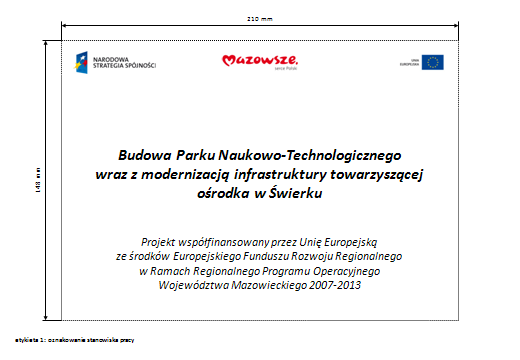 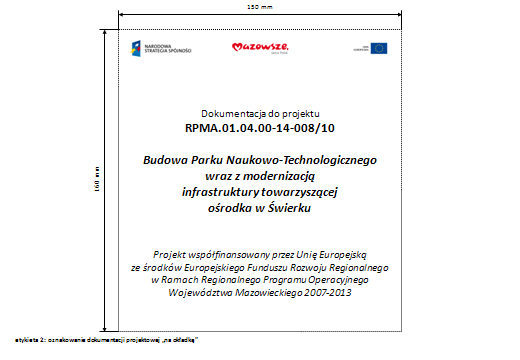 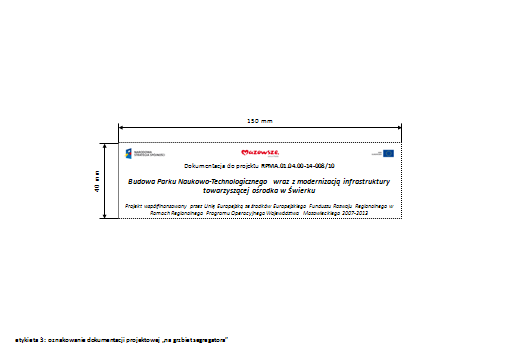 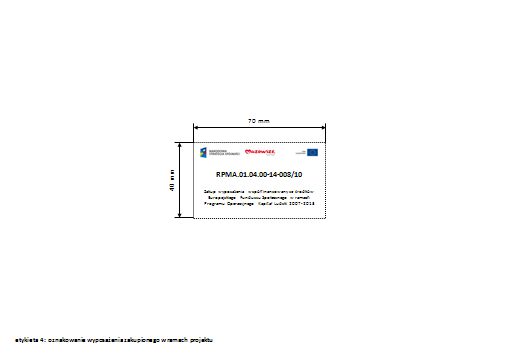 